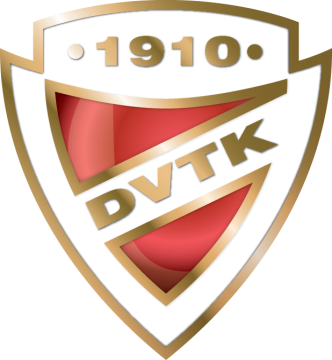 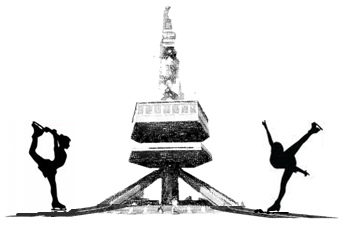 PLANNED PROGRAM CONTENT15. DVTK-AVAS CUP Interclub Senior, Junior, Novice, Youngsters, Recreational and Adult Figure Skating Competition27-29 March, 2020,  MISKOLC-HUNGARYPlease, return this form not later than 2 March 2020ISU Member Federation: Date, Signature: Club Name and Country:	Category: 	 Name of Competitor(s):	ELEMENTS IN ORDER OF SKATINGElements SPElements FP12345678910